Telescopic valveTelescopic valve for controlling the water level or drawing off turbid water in an open basin with the following design features:Opening size DN 100 to DN 600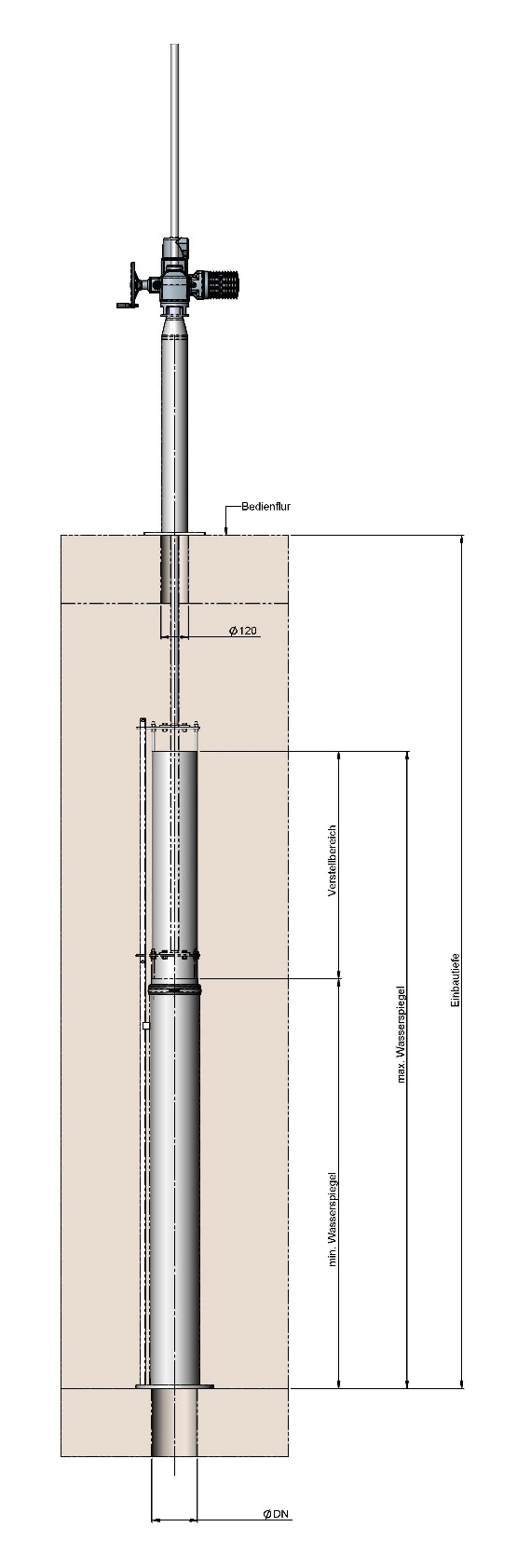 Seal between the standpipe and adjustable pipe is replaceableFlange joint seal includedSeal material: EPDM / NBR(Delete as applicable)A valid welding certificate of at least execution class EXC3 according to DIN EN 1090-2, from the manufacturer must be attached to the offer.Material: SS304 / SS316L (delete as applicable)Tightness classLeakage rate to EN 19569, Part 4, Table 1:Max. 10 % from 0.05 to 0.1 l/s/m (tightness class 3)Telescopic valve mounting optionsConnection to on-site flange with hole pattern PN10Optional: Other hole pattern possibleDowelled into the bottom of the basinTelescopic valve designed for:Nominal size DN:	__________________ mmAdjustable range:	__________________ mmHeight of standpipe:	__________________ mmInstallation depth:	__________________ mmTotal height:		__________________ mm(distance between flange joint and max. water level)Telescopic valve actuated by:HandwheelOptional: Stainless steel handwheelE-actuator on headstockPneumatic cylinderIn an open basin: Bracket headstock(Delete as applicable)Optional:Leaf trap on inlet sideBÜSCH telescopic valve or equivalentManufacturer:	BÜSCH Armaturen Geyer GmbH		Industriestraße 1		09468 Geyer		Germany		www.buesch.comQuantity ...........   EURO/each............   EURO/item ...........